报名须知一、报名方式请代表扫描下方二维码进行报名。报名系统将于2018年5月10日关闭，请提前反馈。如有疑问，请拨打咨询电话：（010）68416376、66073178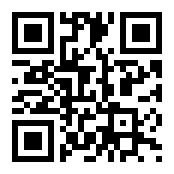 二、相关费用1. 会务费：2200元/人（含资料、场地、用餐）2. 住宿费：680元/人（含报到共四天，标间合住）           1360元/人（含报到共四天，标间包房）两项费用在报到时一并缴纳，会务费需缴纳现金。